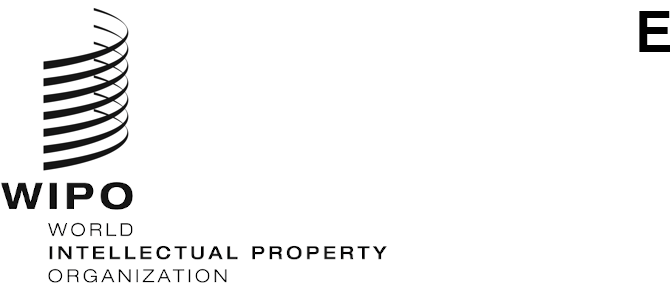 MM/LD/WG/18/1ORIGINAL:  ENGLISHDATE:  October 12, 2020Working Group on the Legal Development of the Madrid System for the International Registration of MarksEighteenth SessionGeneva, October 12 to 16, 2020Agendaadopted by the Working GroupOpening of the Session Election of the Chair and two Vice-ChairsAdoption of the Agenda
		See the present document.  Proposed Amendments to the Regulations Under the Protocol Relating to the Madrid Agreement Concerning the International Registration of Marks
	See document MM/LD/WG/18/2 Rev.  New Means of Representation
		See document MM/LD/WG/18/3.  Partial Replacement
		See document MM/LD/WG/18/4.  Study of the Cost Implications and Technical Feasibility of the Gradual Introduction of the Arabic, Chinese and Russian Languages into the Madrid System
	See documents MM/LD/WG/18/5 and MM/LD/WG/18/5 Corr.Summary by the ChairClosing of the Session[End of document]